Кадровое обеспечениеРуководствоРуководство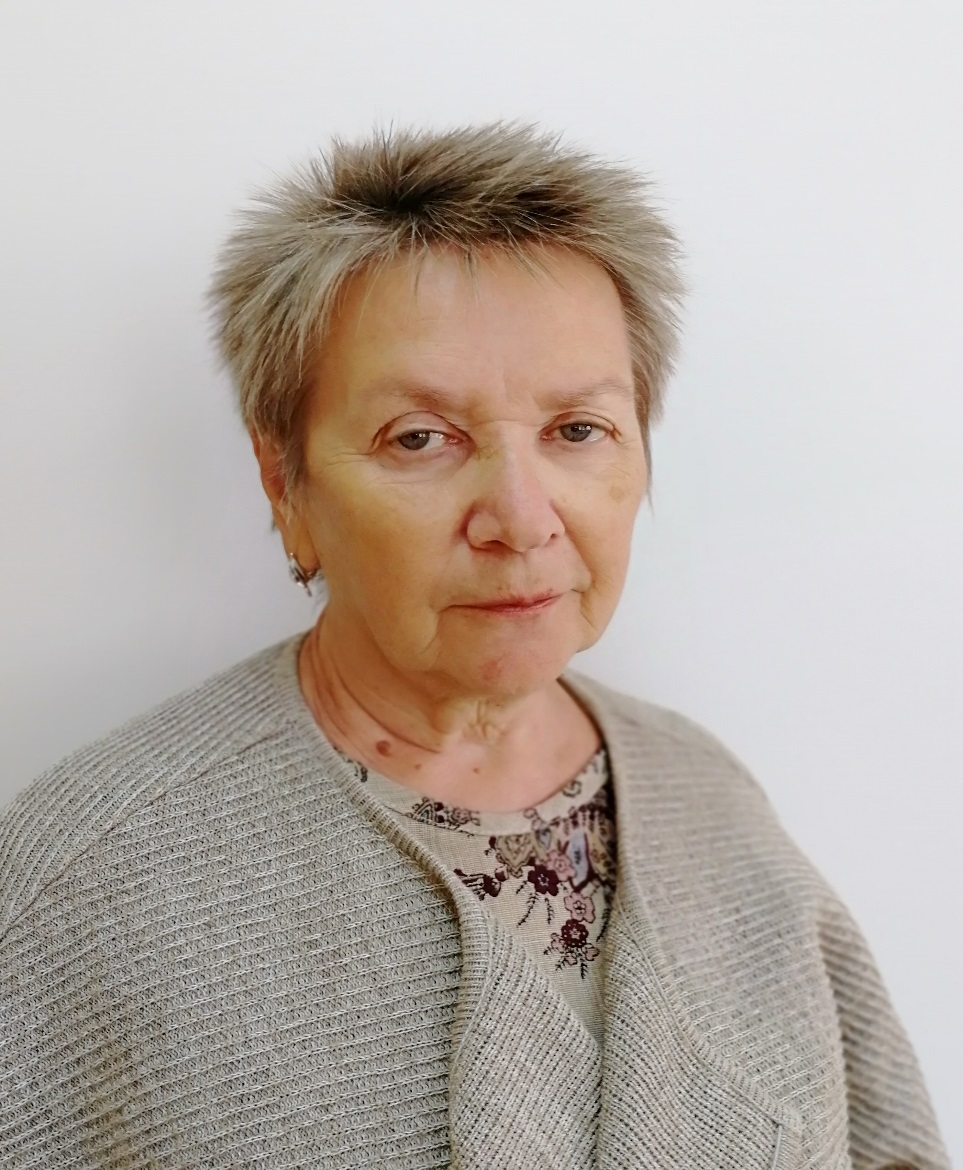 Кицул Наталья СергеевнаИсполнительный директор   Управляющий Курчатовской городской общественной организации — родительский клуб «Содействие» (КГОО-РК «Содействие»);   Председатель Совета Регионального отделения спорта ЛИН;   Член Координационного совета по делам детей-инвалидов и других лиц с ограничениями жизнедеятельности при Общественной палате Российской Федерации;   Сторонник партии Единая Россия;   Звание «Почетный гражданин города Курчатова» в 2012 г.;   Звание «Ветеран труда Курской области»;   Звание «Человек года» Курчатов в 2008 г.;    Премия «Курская Антоновка» в 2011 г.;   Награждена Медалью Ордена «За услуги перед Отечеством» II степени в 2007 г.    Участник семинара «Приемы и методы коррекционной работы с детьми, имеющими расстройства аутистического спектра»;   Участник регионального семинара «Адаптивная физическая культура в системе комплексного сопровождения детей с ОВЗ и инвалидностью».Образование-высшее:                                                         1976 год Одесский ордена Трудового Красного Знамени политехнический институт «Инженер теплоэнергетик».                                                                         1996 год Курский государственный педагогический университет «Олигофренопедагог и логопед».                  Сведения о повышении квалификации:                       2017 год «Адаптивная физическая культура в системе комплексного сопровождения детей с ограниченными возможностями здоровья и инвалидностью», г. КурскСтаж работы:  (общий — 50 лет,  по специальности 20 лет)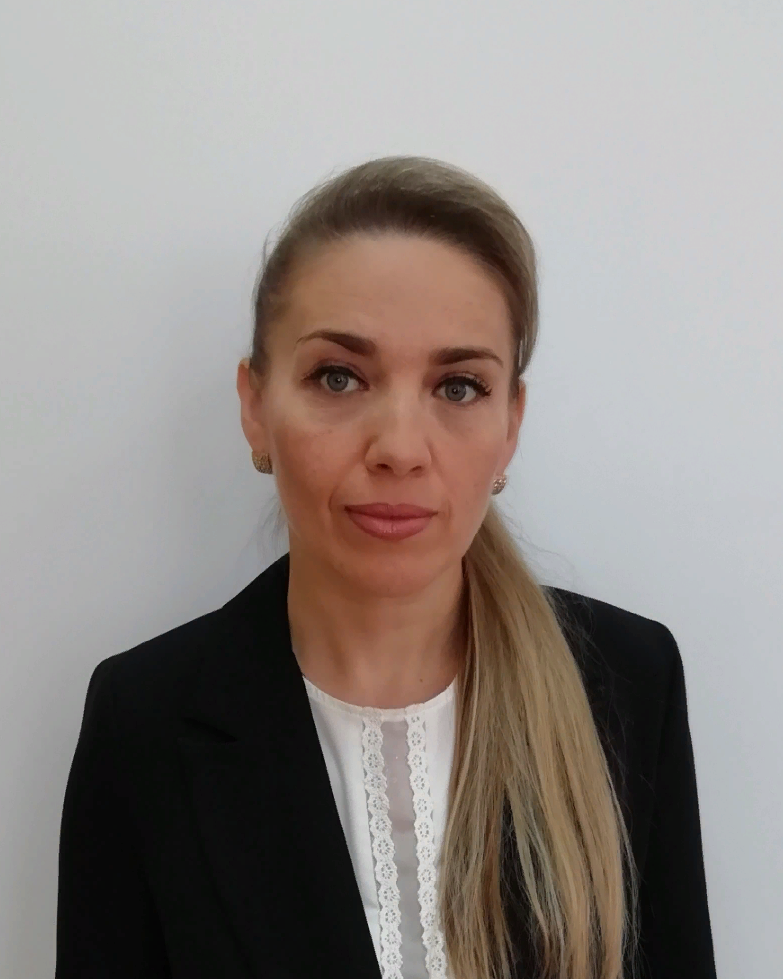 Маслова Жанна ВладимировнаЗаместитель исполнительного директора Образование-высшее:                                                        2004 год Курский государственный университет «Логопедия» с дополнительной специальностью «Олигофренопедагогика».                                                        Сведения о повышении квалификации:                       2018 год «Адаптивная физическая культура в системе комплексного сопровождения детей с ограниченными возможностями здоровья и инвалидностью», г. КурскСтаж работы:  (общий — 24 года,  по специальности 23 года)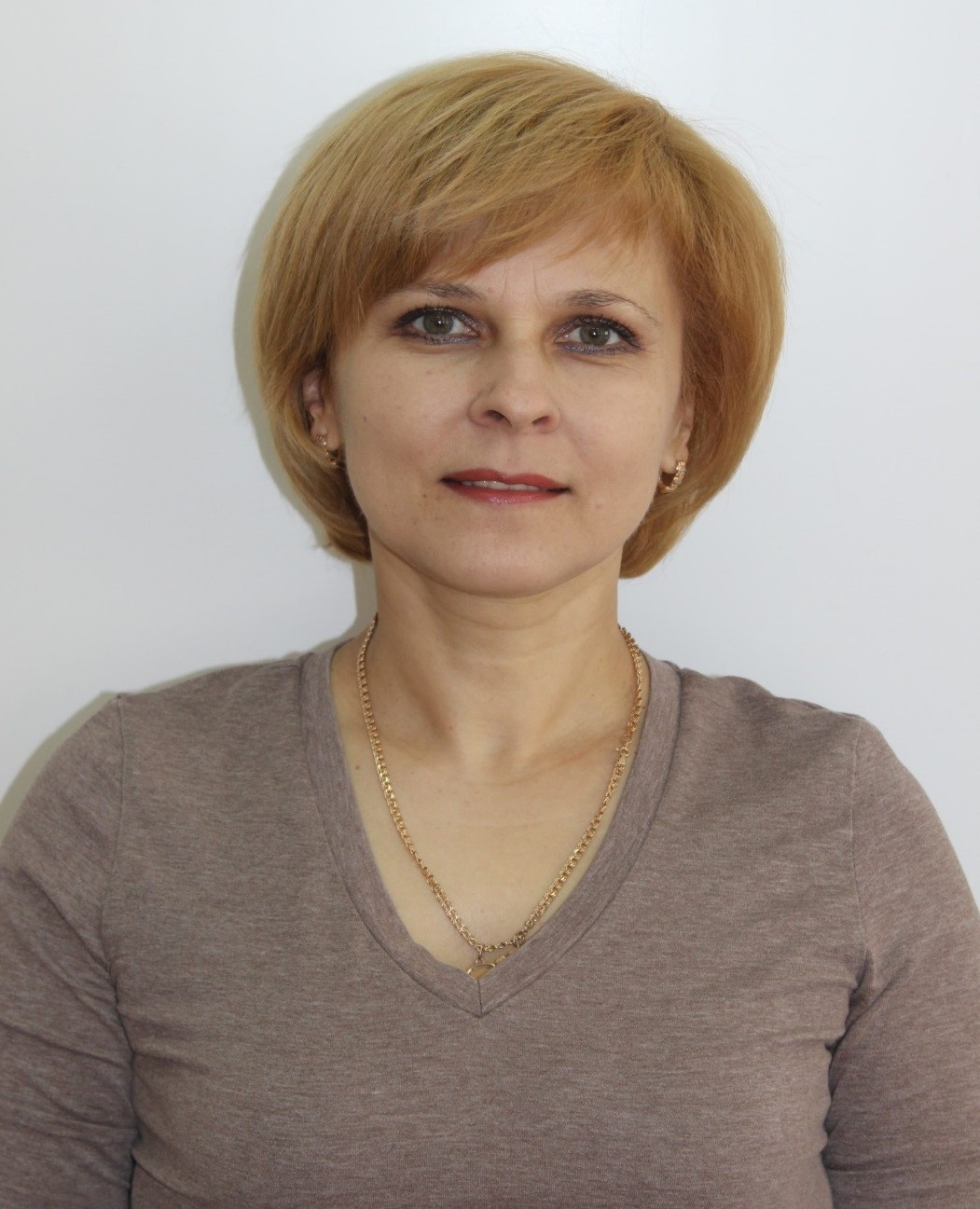 Правдивцева Елена МихайловнаЗаместитель исполнительного директора    Образование – высшее:Курский государственный педагогический институт по специальности черчение, изобразительное искусство, труд в 1990г., присвоена квалификация  учителя черчения, изоискусства, труда в средней школе.   Данные о повышении квалификации:Курсы повышения квалификации – октябрь 2017. «Психология и педагогика общего и дополнительного образования»   Стаж (по специальности 17 лет, общий стаж – 27 лет)Коллектив:Коллектив:ФИОДолжностьАбакумова Наталья ВасильевнаИнструктор по труду Образование-среднее профессиональное:                  1979 год Камышловский педагогический колледж «Учитель начальных классов».                              Сведения о повышении квалификации:                       2018 год По программе профессиональной переподготовке «Инструктор по труду» г. КурскСтаж работы:  (общий — 38 лет,  по специальности 12 лет)Авдеева Галина ИвановнаГлавный бухгалтерОбразование-среднее профессиональное:         1973 год Белевский кооперативный техникум «Бухгалтер».                              Стаж работы:  (общий — 42 года)Афанасьева Тамара ВасильевнаИнструктор по трудуОбразование-высшее:                                                         2014 г. Курский государственный университет «Технологическое образование (учитель технологии)»Стаж работы:  (общий — 9 месяцев,  по специальности 9 месяцев)Баранова Наталья Николаевна Учитель дефектологНаправление деятельности: коррекция и развитие познавательной сферы у детей различных нозологических и возрастных групп.Образование – высшее:Курский государственный педагогический университет (специальность –олигофренопедагогика , дополнительная специальность – логопедия);Курский государственный технический университет (специальность – юриспруденция).Данные о повышении квалификации:Профессиональную переподготовку в ФГБОУ ВПО «КГУ» по программе «Менеджмент в образовании» (2016 г.);Обучение в федеральном государственном бюджетном образовательном учреждении высшего профессионального образования «Курский государственный университет» по программе «Управление реализацией ООП ООО» (2016 г.)Обучение в федеральном государственном бюджетном научном учреждении «Институт коррекционной педагогики Российской академии образования» по теме: «Технологии разработки и реализации программ психолого-педагогического сопровождения детей с ОВЗ и (или) инвалидностью, имеющих различную структуру нарушений развития» (2016);Обучение в федеральном государственном бюджетном образовательном учреждении высшего профессионального образования «Псковский государственный университет» по программе «Обучение и воспитание детей с интеллектуальными нарушениями, с тяжелыми и множественными нарушениями развития в контексте требований ФГОС» (2017г.)Стаж (по специальности 18 лет, общий стаж – 19 лет)Белоконов Денис АлександровичИнструктор по адаптивной физической культуреНаправление деятельности:  адаптивная физическая культура.Образование — высшее:                                         Российский Государственный Социальный университет. Ведущий специалист по адаптивной физической культуре.Данные о повышении квалификации:                                  «Обучение  и воспитание детей с интеллектуальными  нарушениями, с тяжелыми множественными нарушениями развития в контексте требований ФГОС», 72 ч., ФГБОУ ВО «Псковский государственный университет»,  г. Псков.                                 Стаж (общий – 5 лет, стаж по специальности — 4 года)         Быдзина Елена ПетровнаСоциальный работникОбразование среднее специальное:                                          СПТУ №3 г. Курска «Швея»Стаж работы:  (общий — 14 лет)  Борисова Елена ВикторовнаМедицинская сестра процедурнойОбразование-среднее профессиональное:                            1992 год Льговское медицинское училище Министерства Здравоохранения РСФСР «Медицинская сестра».                Сведения о повышении квалификации:                       2016 г. «Сестринское дело в педиатрии: «Охрана здоровья детей и подростков»  ФГБОУ ДПО г. ОбнинскСтаж работы:  (общий — 25 лет)Бекетова Лариса ВикторовнаМедицинская сестра по физиотерапииОбразование-среднее профессиональное:                   1994 год Льговское медицинское училище  «Лечебное дело».  Сведения о повышении квалификации:                       1996 год «Медсестра физиотерапии» Курский медицинский институт.Стаж работы:  (общий — 23 года)Ваньян Виталий АлександровичИнженер Образование-высшее:                                                        2012 год г. Курск Федеральное государственное бюджетное образовательное учреждение высшего профессионального образования «Юго-Западный государственный университет «Инженер».
                           Стаж работы:  (общий — 1 год)Гончарова Оксана НиколаевнаВоспитательНаправление деятельности: социально-коммуникативное, художественно-эстетическое и познавательное развитие.Образование-среднее профессиональное:          Советское педагогическое училище Курской                         области. Дошкольное воспитание.     3.   Данные о повышении квалификации:           октябрь 2017 года г. Курск «Психология и педагогика общего и дополнительного образования».     4. Стаж (общий— 25 лет, стаж работы по специальности—25 лет)Гейбух Анна АнатольевнаПедагог – психологНаправление деятельности: психологическое сопровождение детей и коррекция эмоционально – волевой сферы.Образование — высшее: Московский региональный институт высшего социально — экономического образования. Педагогика и психология.   Данные о повышении квалификации: Псков октябрь 2017 года «Обучение и воспитание детей с интеллектуальными нарушениями, с тяжелыми множественными нарушениями развития в контексте требований ФГОС; Семинар «Приемы и методы коррекционной работы с детьми, имеющими расстройства аутистического спектра» ноябрь 2017 года;  2018 год ОАНО ВО «Московский психолого-социальный университет» » Применение методов прикладного анализа поведения при обучении и развитие детей с ОВЗ и аутизмом согласно ФГОС НОО».Стаж (общий— 27 лет,  стаж работы по специальности — 12 лет)Ганчарова Ирина СергеевнаСоциальный педагогОбразование-высшее:                                                         2015 год Курский государственный университет «Педагог-психолог начального образования».                 Сведения о повышении квалификации:                       2019 год «Реализация инновационных образовательных программ дошкольного образования» г. КурскСтаж работы:  (общий — 8 лет)Гречишникова Наталья АлександровнаСоциальный педагогОбразование-высшее:                                                         1994 г. Обоянское педагогическое училище  «Дошкольное воспитание»2088 г. Курск Курский государственный университет «Психолого – педагогическое образование»Стаж работы:  (общий — 23 года,  по специальности 23 года)Галкина Юлия ВасильевнаКухонный рабочийОбразование-начальное профессиональное:                      2009 год г. Курск Федеральное государственное образовательное учреждение среднего профессионального образования «Курский государственный политехнический колледж «Портной».                      Стаж работы:  (общий — 9 лет)Дугина Татьяна ЕвгеньевнаСоциальный работникОбразование-среднее:                             Сведения о повышении квалификации:                       2017 год «Социальная работа. Оказание первой помощи до оказания медицинской помощи» г. КурскСтаж работы:  (общий — 37 лет,  по специальности 37 лет)Демидова Галина МихайловнаВоспитатель Образование-среднее профессиональное:                      1989 год Рыльское педагогическое училище Курской области «Учитель начальных классов».                     Стаж работы:  (общий — 29 лет)Дрантусова Елена ПетровнаВоспитательНаправление деятельности: социально-коммуникативное, художественно-эстетическое и познавательное развитие.      2.  Образование-среднее профессиональное:«Обоянское педагогическое училище»  воспитатель  в дошкольных учреждениях.      3.  Данные о повышении квалификации: Последние курсы повышения квалификации: 29 октября 2015 годаСтаж (общий — 40 лет, по специальности 28 лет) Дедова Мария АнатольевнаПоварОбразование среднее профессиональное:2009 Курский торгово – экономический колледж «Технология продукции общественного питания»                                                        Стаж работы:  (общий — 16 лет,  по специальности 14 лет)Евглевская Ирина НиколаевнаУчитель – дефектологНаправление деятельности: коррекция и развитие познавательной сферы у детей различных нозологических и возрастных групп.Образование-высшее:     Курский государственный педагогический университет. Олигофренопедагогика и логопедия.Данные о повышении квалификации:          Псков октябрь 2017 года «Обучение и воспитание детей с интеллектуальными нарушениями, с тяжелыми множественными нарушениями развития в контексте требований ФГОС; семинар «Приемы и методы коррекционной работы с детьми, имеющими расстройства аутистического спектра» ноябрь 2017 года.       4.  Стаж (общий— 22 год, стаж работы по специальности — 17 лет) Иванова Елена Владимировна Педагог – психологОбразование-высшее:                                                        2005 год Московский региональный институт Высшего социально-экономического образования «Педагог — психолог»                 Сведения о повышении квалификации:                       2012 год «Психологическое сопровождение образовательного процесса в условиях реализации фГОС ООО»                                                                                     2018 год ОАНО ВО «Московский психолого-социальный университет» » Применение методов прикладного анализа поведения при обучении и развитие детей с ОВЗ и аутизмом согласно ФГОС НОО».Стаж работы:  (общий — 24 года,  по специальности 24 года)Калашников Владимир НиколаевичМедицинская сестра по массажуОбразование-среднее профессиональное:                            2000 год Курский медицинский колледж «Фельдшер».
                Сведения о повышении квалификации:                       2017 г. «Психология и педагогика общего и дополнительного образования»  г. КурскСтаж работы:  (общий — 34 года,  по специальности 13 лет)Краснова Светлана ЮрьевнаВоспитательОбразование-среднее профессиональное:                            1995 год Обоянское педагогическое училище «Воспитатель дошкольных учреждений».
                Сведения о повышении квалификации:                       2013 г. «Медицинский массаж» ФГБОУ ДПО          г. МоскваСтаж работы:  (общий — 22 года,  по специальности 17 лет)Кузнецова Людмила НиколаевнаИнструктор по трудуНаправление деятельности:  дополнительное образование детей и взрослых, художественная направленность.Образование-высшее:Федеральное Государственное Бюджетное Образовательное Учреждение высшего образования «Курский государственный университет».Данные о повышении квалификации:          «Психология и педагогика общего и дополнительного образования».  Стаж (общий 23 года, педагогический стаж 17 лет)Каплина Ольга ЮрьевнаМузыкальный руководительОбразование-среднее специальное:                                           1997 Каменец — Подольское училище Культуры «Народное художественное творчество; Организатор культурно развивающей деятельности; руководитель ансамбля народных инструментов».Колотухина Ирина НиколаевгаМладший воспитательОбразование-высшее:                                                         1994 г. Обоянское педагогическое училище Курской области «Дошкольное воспитание»2008 г. Курск государственная сельскохозяйственная академия им. профессора И.И. Иванова «Агроэкология»                                                       Стаж работы:  (общий — 16 лет,  по специальности 1 год)Львова Лариса НиколаевнаВрач по медицинской реабилитации – врач – психиатрОбразование-высшее:                                                          1984 год Благовещенский государственный медицинский институт «Лечебное дело».                Сведения о повышении квалификации:                       2015 г. « Психиатрия»  ГБО УДПО г. МоскваСтаж работы:  (общий — 19 лет)Лешина Майя КурбановнаИнструктор по трудуОбразование-высшее:                                                         1988 г. Томское областное медицинское училище по специальности «Акушерка»2010 г. Курск Русский государственный социальный университет «Социальный педагог»Стаж работы:  (общий — 28 лет,  по специальности 28 лет)Лабушев Егор ЮрьевичКлинический психологОбразование-высшее:                                                         2017 год Курский государственный медицинский университет «Клинической психологии».                                                       Стаж работы:  (общий — 1 год,  по специальности 1 год)Майданова Наталья Алексеевна ЭкономистОбразование-высшее:                                                          2014 год Автономное образовательное учреждение высшего профессионального образования Курской области «курская академия государственной и муниципальной службы» «Менеджер».                Стаж работы:  (общий — 32 года)Матвеева Наталья НиколаевнаВоспитательОбразование — начальное профессиональное:                    1981 год Курское сельское профессиональное техническое училище «Крутильщица».Сведения о повышении квалификации:                       2017 год «Социальная работа. Оказание первой помощи до оказания медицинской помощи» г. Курск    Стаж работы:  (общий — 36 лет)Макаренко Надежда АлександровнаСоциальный работникОбразование-среднее специальное:                                          Федеральное государственное образовательное учреждение среднего профессионального образования «Кучеровский сельскохозяйственный техникум», «Бухгалтер».Стаж работы: (общий — 2,5 года)Меринова Галина ВикторовнаИнструктор по трудуОбразование-высшее:                                                        2005 год Российский государственный социальный университет «Специалист по социальной работе»             Сведения о повышении квалификации:                       2018 год По программе профессиональной переподготовке «Инструктор по труду» г. КурскСтаж работы:  (общий — 22 года,  по специальности 22 года)Маслова Наталья АлександровнаИнструктор по трудуОбразование-высшее:                                                         2002 г. Курск Курский государственный педагогический университет «Учитель начальных классов»Стаж работы:  (общий — 20 лет,  по специальности 20 лет)Продан Дмитрий НиколаевичЮристОбразование-высшее:                                                          2007 год Негосударственное образовательное учреждение Современная гуманитарная академия «Юриспруденция».  Сведения о повышении квалификации:                       2013 год Федеральное государственное образовательное бюджетное учреждение высшего профессионального образования «Финансовый университет при Правительстве РФ» «Управление государственными и муниципальными закупками».            18.12.2019 год прошел повышение квалификации          на курсах гражданской обороны г. Курчатова по              программе обучения должностных лиц и специалистов   ГО и РСЧС.         3. Стаж работы:  (общий — 9 лет)Печерин Михаил НиколаевичСпециалист по охране трудаОбразование-высшее:                                                         1974 год Ленинградский ордена Ленина политехнический институт им. Калинина «Инженер — строитель-гидроэнергетик с правом производства общестроительных работ».  Стаж работы:  (общий — 44 года)Печерина Татьяна Пантелеевна ИнженерОбразование-высшее:                                                       Новочеркасский ордена Трудового Красного Знамени политехнический институт имени Серго Орджоникидзе «Инженер-механик».  Стаж работы:  (общий — 44 года)Полникова Людмила ВасильевнаЗаведующий хозяйствомОбразование-среднее специальное:                       1980 год Рыльский совхоз-техникум им. Кулакова МСХ РСФСР «Техник строитель».  Стаж работы:  (общий — 40 лет, по специальности — 23 года)Псурцева Антонина Петровна Младший воспитательОбразование-среднее специальное:                               1991 год Обоянское педучилище «Воспитатель в дошкольных учреждениях».  Сведения о повышении квалификации:                       2017 год Курский государственный университет «Психология и педагогика общего и дополнительного образования».Стаж работы:  (общий — 37 лет, по специальности — 26 лет)Писаный Николай ФедотовичИнструктор по трудуОбразование-среднее профессиональное:                     1974 год Московское художественно-промышленное училище «Художник-мастер».  Сведения о повышении квалификации:                       2018 год По программе профессиональной переподготовке «Инструктор по труду»    г. КурскСтаж работы:  (общий — 50 лет, по специальности — 25 лет)Привалова Наталья ВасильевнаВрач – педиатрОбразование-высшее профессиональное:                           1982 год Курский государственный медицинский институт «Врач».  Сведения о повышении квалификации:                       2018 год «Педиатрия» ФГБОУ ДПО г. Москва.Стаж работы:  (общий — 43 года)Павлова Любовь АлексеевнаИнструктор по лечебной физкультуреОбразование-высшее:                                                         1980 год Московский областной государственный институт физической культуры «Преподаватель физической культуры».  Сведения о повышении квалификации:                       2013 год «Лечебная физкультура» ФГБОУ ДПО          г. МоскваСтаж работы:  (общий — 37 лет)Рассолова Галина МихайловнаСоциальный работникОбразование-среднее специальное:                               1987 Приднепровский энергостроительный техникум «Автоматизация тепловых процессов на электростанциях»  .                                                       Стаж работы:  (общий —  год)Рябоконь Антонина ПетровнаСоциальный работник Образование-среднее профессиональное:                  1982 год Курский кооперативный техникум.                      Сведения о повышении квалификации:                       2017 год «Социальная работа. Оказание первой помощи до оказания медицинской помощи» г. КурскСтаж работы:  (общий — 26 лет,  по специальности 26 лет)Романова Валентина ВасильевнаВоспитательНаправление деятельности:  социально-коммуникативное, художественно-эстетическое и познавательное развитие.      2.  Образование среднее-профессиональное:«Обоянское педагогическое училище»  воспитатель  в дошкольных учреждениях.       3.  Данные о повышении квалификации:  «Современные подходы к организации и содержанию воспитательной работы в спиральных (коррекционных) образовательных учреждениях» г. Курск 2015 г.        4. Стаж (общий — 32 года, педагогический стаж 29 лет)  Садохина Надежда МихайловнаСтаршая медицинская сестраОбразование-среднее профессиональное:                            1985 год Льговское медицинское училище «Медицинская сестра».                 Сведения о повышении квалификации:                       2018 год «Сестринское дело в педиатрии: «Охрана здоровья детей и подростков»  ФГБОУ ДПО г. ОбнинскСтаж работы:  (общий — 32 года)Ситников Максим ОлеговичСпециалист по социальной работеОбразование-высшее профессиональное:                            2017 год Курский государственный университет «Специалист по социальной работе»                 Сведения о повышении квалификации:                       2018 год «Адаптивная физическая культура в системе комплексного сопровождения детей с ограниченными возможностями здоровья и инвалидностью» г. КурскСтаж работы:  (общий — 3 года,  по специальности – 3 года)Соглаев Михаил МихайловичСоциальный педагогОбразование-высшее:                                                         2003 г. Курск Курский государственный технический университет ИВС «Юриспруденция» 2020 г. Курский государственный университет «Учитель»                                                       Стаж работы:  (общий — 19 лет,  по специальности 1 год)Сергеева Светлана ИвановнаВоспитательОбразование – среднее профессиональное:                1990 год Обоянское педагогическое училище «Воспитатель дошкольных учреждений».               2.  Данные о повышении квалификации:2017 год «Психология и педагогика общего и дополнительного образования» г. Курск                  Стаж (по специальности 37 лет, общий стаж – 37 лет)Татарская Ольга ИвановнаМладший воспитательОбразование-среднее специальное:                                        1987 год Курский кооперативный техникум «Бухгалтер».                 Стаж работы:  (общий — 27 лет)Теплякова Вера АнатольевнаСоциальный работникОбразование-начальное профессиональное:                       1983 год ГПТУ -27 г. Курск «Швея мотористка по изготовлению мужской верхней одежды».                 Сведения о повышении квалификации:                       2017 год «Социальная работа. Оказание первой помощи до оказания медицинской помощи» г. КурскСтаж работы:  (общий — 27 лет, по специальности — 13 лет)Татаринов Андрей ВикторовичЗаведующий медицинским подразделением – врач неврологОбразование-высшее:                                                          2001 год Курский государственный медицинский университет «Врач».                 Сведения о повышении квалификации:                       2017 год «Актуальные вопросы медицинской реабилитации»  ФГБОУ ДПО г. МоскваСтаж работы:  (общий — 23 года)Шипоша Любовь АлександровнаСоциальный работникОбразование среднее-специальное:                                                         1991 г. Обоянское педагогическое училище «Дошкольное воспитание»Стаж работы:  (общий — 14 лет,  по специальности 6 лет)Шаповалова Любовь ЛеонидовнаУчитель – логопедНаправление деятельности:   речевое развитие.Образование-высшее:Курский государственный педагогический университет. Олигофренопедагогика и логопедия.      3.  Данные о повышении квалификации:г. Курск, октябрь 2017 года «Психология и педагогика общего и дополнительного образования».       4.  Стаж (общий — 19 лет, стаж работы по специальности — 19 лет)